Zoological Society of Hertfordshire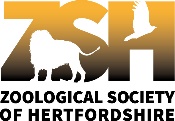 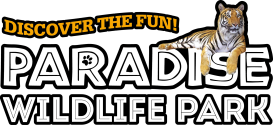 Presents Dine4Wildlife Charity Ball on Saturday 20th August 2022Sponsorship and advertising packagesName: 		Company:	Address: Telephone 	Email:		Payment DetailsDo you require an invoice or letter for your donation?	Yes  No I would like to pay by:Bank Transfer 	Please put reference:  ZSH Ball (plus invoice number or surname) Sort code: 20 20 37 	Account Number: 93030210Account Name: Zoological Society of HertfordshireCheque 	Please make cheques payable to ZSHSigned (Please print name) Please e-mail sponsorship form to carly@pwpark.com or send the form back to Carly Whitnall at:Paradise Wildlife Park, White Stubbs Lane, Broxbourne, Hertfordshire, EN10 7QAThank you for your support!Gold Package - £5,000Please tick    Benefits include; Two tables of 10 at the event4 bottles of Prosecco on the evening 20 day entry tickets to Paradise Wildlife Park valid for 1 yearBig Cat Encounter for 2 at The Big Cat Sanctuary (date to be arranged)Company logo advertised on the main screens throughout the eveningA ‘thank you’ posts on PWP’s social media channels in the lead up to the event (totalling over 500,000 followers across Facebook, instagram and Twitter)Promotional display table at the event advertising your company Company logo and personal quote advertised on the event page of the PWP website in the lead up to the eventBenefits include; Two tables of 10 at the event4 bottles of Prosecco on the evening 20 day entry tickets to Paradise Wildlife Park valid for 1 yearBig Cat Encounter for 2 at The Big Cat Sanctuary (date to be arranged)Company logo advertised on the main screens throughout the eveningA ‘thank you’ posts on PWP’s social media channels in the lead up to the event (totalling over 500,000 followers across Facebook, instagram and Twitter)Promotional display table at the event advertising your company Company logo and personal quote advertised on the event page of the PWP website in the lead up to the eventSilver Package - £3,000Please tick    Benefits include; One table of 10 at the event2 bottles of Prosecco on the evening 10 day entry tickets to Paradise Wildlife Park valid for 1 yearFeed a Big Cat experience for 2 at Paradise Wildlife Park (date to be arranged)Company logo advertised on the main screens throughout the eveningA ‘thank you’ post on PWP’s social media channels in the lead up to the event (totalling over 100,000 followers across Facebook and Twitter)Company logo and personal quote advertised on the event page of the PWP website in the lead up to the eventBenefits include; One table of 10 at the event2 bottles of Prosecco on the evening 10 day entry tickets to Paradise Wildlife Park valid for 1 yearFeed a Big Cat experience for 2 at Paradise Wildlife Park (date to be arranged)Company logo advertised on the main screens throughout the eveningA ‘thank you’ post on PWP’s social media channels in the lead up to the event (totalling over 100,000 followers across Facebook and Twitter)Company logo and personal quote advertised on the event page of the PWP website in the lead up to the eventEntertainment Sponsor - £1,500Please tick    Benefits include; 4 free tickets to the event1 bottle of Prosecco on the evening 4 day entry tickets to Paradise Wildlife Park valid for 1 yearCompany logo advertised on the main screens throughout the eveningCompany logo and personal quote advertised on the event page of the PWP website in the lead up to the eventBenefits include; 4 free tickets to the event1 bottle of Prosecco on the evening 4 day entry tickets to Paradise Wildlife Park valid for 1 yearCompany logo advertised on the main screens throughout the eveningCompany logo and personal quote advertised on the event page of the PWP website in the lead up to the eventReception Drinks Sponsor - £750(please note, the reception drinks will be served at the brand new Land of the Tigers)Please tick    Benefits include; 2 free tickets to the event1 bottle of Prosecco on the evening 2 day entry tickets to Paradise Wildlife Park valid for 1 yearCompany logo advertised on the main screens throughout the eveningCompany logo and personal quote advertised on the event page of the PWP website in the lead up to the eventBenefits include; 2 free tickets to the event1 bottle of Prosecco on the evening 2 day entry tickets to Paradise Wildlife Park valid for 1 yearCompany logo advertised on the main screens throughout the eveningCompany logo and personal quote advertised on the event page of the PWP website in the lead up to the eventPrint Sponsor - £500Please tick    Benefits include; 1 bottle of Prosecco on the evening 2 day entry tickets to Paradise Wildlife Park valid for 1 yearCompany logo advertised on the main screens throughout the eveningCompany logo and personal quote advertised on the event page of the PWP website in the lead up to the eventBenefits include; 1 bottle of Prosecco on the evening 2 day entry tickets to Paradise Wildlife Park valid for 1 yearCompany logo advertised on the main screens throughout the eveningCompany logo and personal quote advertised on the event page of the PWP website in the lead up to the eventIndividual Sponsor - £250Please tick    Benefits include; Company logo advertised on the main screens throughout the eveningCompany logo and personal quote advertised on the event page of the PWP website in the lead up to the eventBenefits include; Company logo advertised on the main screens throughout the eveningCompany logo and personal quote advertised on the event page of the PWP website in the lead up to the eventCredit / Debit Card Name on the card:Card type (visa/mastercard etc.)(Please note, we do not accept American Express)Long Card Number:Expiry Date:Security Number (3 digits on the back)Door number where the card is registered;Postcode where the card is registered;